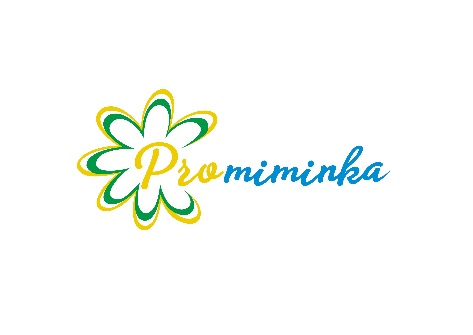 Formulář pro odstoupení od smlouvy
Formulář je třeba vytisknout, podepsat, přiložit ke zboží a zaslat na doručovací adresu: Adelaine Trade s.r.o., Návsí 288, 739 92Oznamuji, že tímto odstupuji od smlouvy o nákupu tohoto zboží:Jméno a příjmení:Číslo objednávky:Kód a název zboží:Číslo účtu pro vrácení peněz:Adresa:Email:Telefon:V (zde vyplňte místo), Dne (zde doplňte datum)	(podpis)
______________________________________